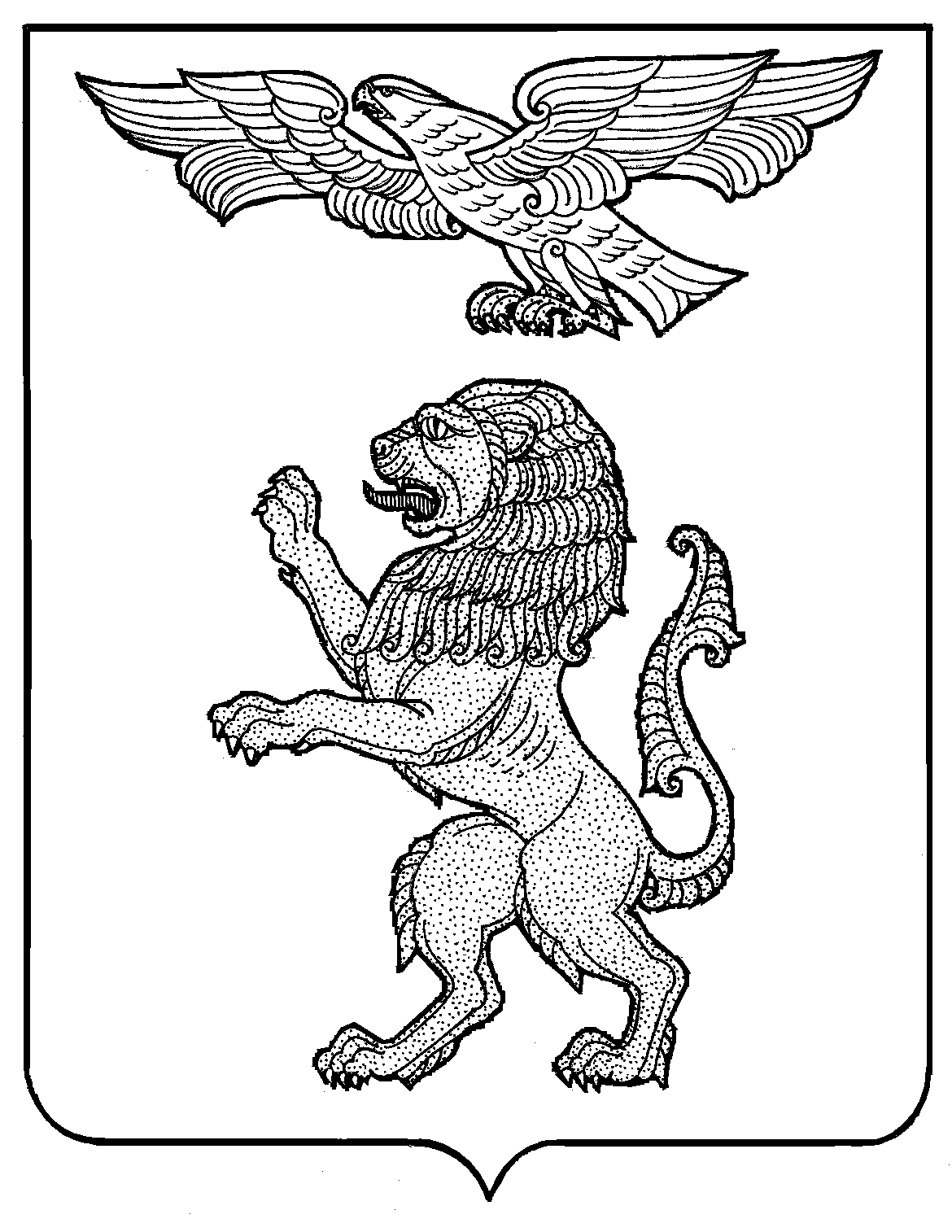 ИЗБИРАТЕЛЬНАЯ КОМИССИЯГОРОДА БЕЛГОРОДАПОСТАНОВЛЕНИЕот 28 декабря 2021 года							№ 202/1581О формировании состава молодежной избирательной комиссии города Белгорода В соответствии с пунктом 10 статьи 24 Федерального закона от 12 июня 2002 года № 67-ФЗ «Об основных гарантиях избирательных прав и права на участие в референдуме граждан Российской Федерации», частью 10 статьи 28 Избирательного кодекса Белгородской области, постановлениями Избирательной комиссии города Белгорода от 17 октября 2019 года № 93/725 «О молодежной избирательной комиссии города Белгорода» и от 05 октября 2021 года № 197/1572 «О внесении изменений в постановление Избирательной комиссии города Белгорода от 17 октября 2019 года № 93/725 «О молодежной избирательной комиссии города Белгорода», протоколом заседания Конкурсной комиссии по организации и проведению конкурсного отбора по формированию состава молодежной избирательной комиссии города Белгорода от 8 декабря 2021 года (прилагается),  Избирательная комиссия города Белгорода постановляет:1. Назначить членами молодежной избирательной комиссии города Белгорода с правом решающего голоса срока полномочий 2021– 2023 гг.:1) Бабенко Ивана Анатольевича, 2001 года рождения, студента ФГАОУ ВО «Белгородский государственный технологический университет им. В.Г. Шухова», предложенного в состав Избирательной комиссией города Белгорода;2) Белоус Анну Владимировну, 2000 года рождения, студентку Юридического института ФГАОУ ВО «Белгородский государственный национальный исследовательский университет», предложенную в состав Клубом молодых избирателей «Перспектива» Белгородского государственного национального исследовательского университета;3) Давыденко Дмитрия Юрьевича, 2002 года рождения, курсанта ФГКОУ ВО «Белгородский юридический институт Министерства внутренних дел Российской Федерации» имени И.Д. Путилина», предложенного в состав Клубом молодых избирателей «Лидер» Белгородского юридического института Министерства внутренних дел Российской Федерации;4) Егорову Анастасию Сергеевну, 1996 года рождения, студентку Инжинирингового колледжа НИУ БелГУ, предложенную в состав Клубом молодых избирателей Инжинирингового колледжа НИУ БелГУ;5) Кашкарова Андрея Степановича, 2002 года рождения, студента Юридического института ФГАОУ ВО «Белгородский государственный национальный исследовательский университет», предложенного в состав Клубом молодых избирателей «Перспектива» Белгородского государственного национального исследовательского университета;6) Линкову Анастасию Евгеньевну, 1999 года рождения, студентку ФГБОУВО «Российский государственный университет правосудия», предложенную в состав в порядке самовыдвижения;7) Нестеренко Викторию Викторовну, 2001 года рождения, студентку Юридического института ФГАОУ ВО «Белгородский государственный национальный исследовательский университет», предложенную в состав Клубом молодых избирателей «Перспектива» Белгородского государственного национального исследовательского университета;8) Полухину Дарью Романовну, 2001 года рождения, студентку Юридического института ФГАОУ ВО «Белгородский государственный национальный исследовательский университет», предложенную в состав Клубом молодых избирателей «Перспектива» Белгородского государственного национального исследовательского университета;9) Пятакову Анастасию Владимировну, 2002 года рождения, студентку юридического факультета АНО ВО «Белгородский университет кооперации, экономики и права», предложенную в состав Клубом молодых избирателей «Форум» Белгородского университета кооперации, экономики и права;10) Ряполову Анастасию Владимировну, 2000 года рождения, курсанта ФГКОУ ВО «Белгородский юридический институт Министерства внутренних дел Российской Федерации» имени И.Д. Путилина», предложенную в состав Клубом молодых избирателей «Лидер» Белгородского юридического института Министерства внутренних дел Российской Федерации;11) Шестакова Михаила Павловича, 2004 года рождения, студента Инжинирингового колледжа НИУ БелГУ, предложенного в состав Клубом молодых избирателей Инжинирингового колледжа НИУ БелГУ;12) Шеховцова Антона Владимировича, 2001 года рождения, студента ФГАОУ ВО «Белгородский государственный технологический университет им. В.Г. Шухова», предложенного в состав Клубом молодых избирателей «Технолог» Белгородского государственного технологического университета им. В.Г. Шухова.	2. Зачислить в резерв состава молодежной избирательной комиссии города Белгорода срока полномочий 2021 – 2023 гг.:1) Агафонову Алину Александровну, 2004 года рождения, студентку ОГАПОУ «Белгородский правоохранительный колледж им. Героя России В.В.Бурцева», предложенную в состав Клубом молодых избирателей «Выбор и Мы» Белгородского правоохранительного колледжа им. Героя России В.В.Бурцева;2) Дубовика Вячеслава Алексеевича, 2003 года рождения, студента  ОГАПОУ «Белгородский машиностроительного техникума», предложенного в состав Белгородским машиностроительным техникумом;3) Рожкова Владимира Александровича, 2002 года рождения, студента  ОГАПОУ «Белгородский машиностроительного техникума», предложенного в состав Белгородским машиностроительным техникумом.3. Провести первое (организационное) заседание молодежной избирательной комиссии города Белгорода в срок до 28 января 2022 года.4. Разместить настоящее постановление на официальном сайте органов местного самоуправления города Белгорода в сети Интернет в разделе «Избирательная комиссия города Белгорода».5. Контроль за исполнением настоящего постановления возложить на заместителя председателя Избирательной комиссии города Белгорода Д.В. Сиротенко.ПредседательИзбирательной комиссии       города Белгорода							Л.Н. КалабинаСекретарьИзбирательной комиссии        города Белгорода							Н.И. Овчарова